…………………… ÜNİVERSİTESİ………….......…...…UNIVERSITYÖĞRETİM ELEMANI BİLGİ FORMUACADEMIC STAFF INFORMATION FORMAdı Soyadı
Name-Surname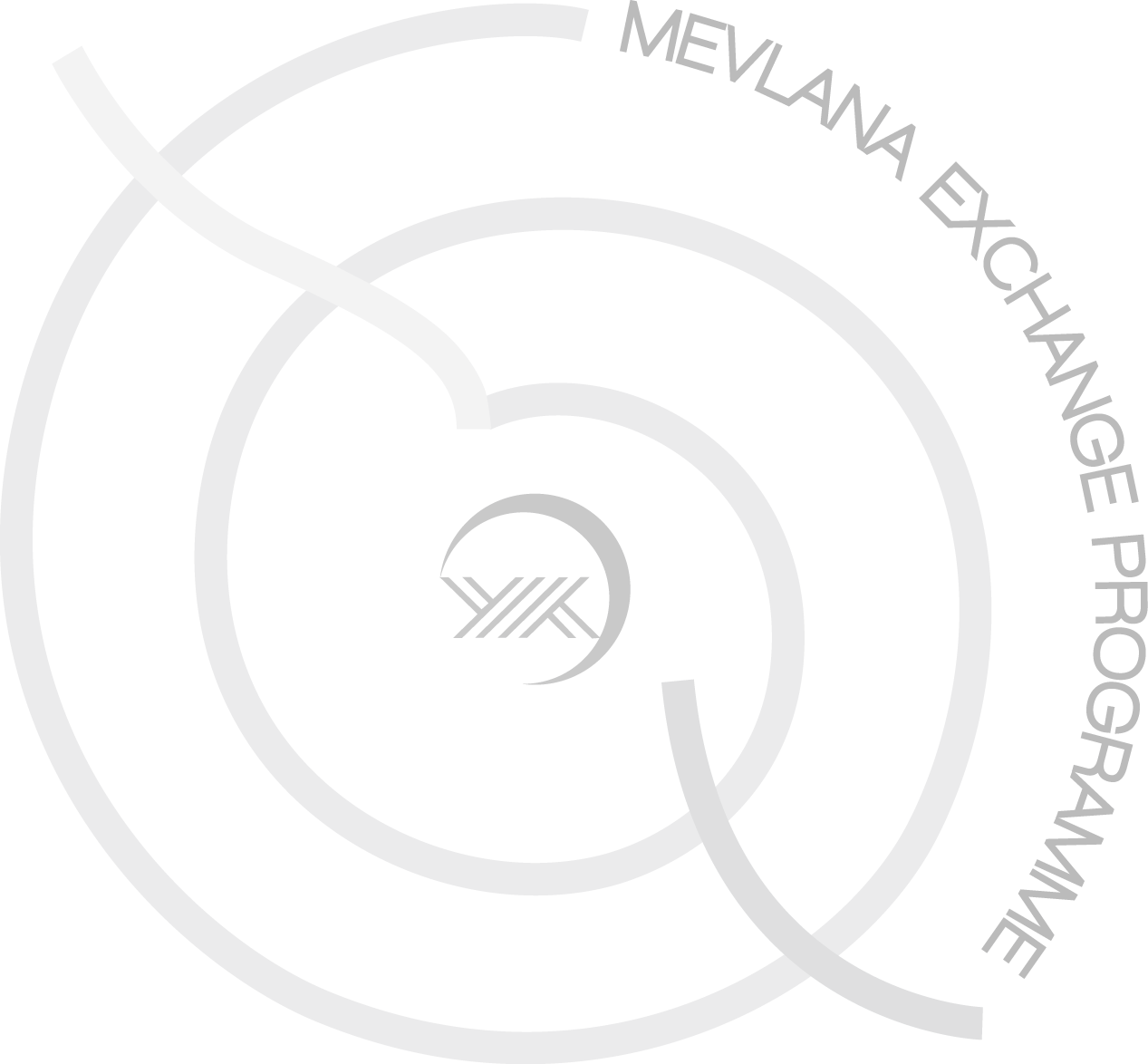 Unvanı
AcademicTitleDoğum Tarihi …/.../….
Date of BirthDoğum YeriPlace of BirthCinsiyeti(Erkek/Kadın)
Gender(Male/Female)Uyruğu
NationalityÖğretim Üyesi HareketliliğineDaha Önce Katıldınız mı?
Haveyoueverparticipated inMevlana Exchange Programme?Dahaöncekatıldıysanız,Hareketliliğin Başlangıç-Bitiş Tarihive gerçekleştirildiği kurum
Ifyouhavealreadyparticipated, the Start-EndDate of theMobilityandtheinstitutionwhere it washeldKendi Yükseköğretim Kurumundaki Çalışma Alanı 
Field of studyathomeinstitution2020-2021 Akademik yılı için, Türkiye’de bulunan başka bir kuruma başvuru yaptınız mı?Forthe 2020-2021 academicyear, didyouapplytoanotherinstitution in Turkey?Ders Verilecek Alan 
Fieldof teachingat thehostinstitutionVerilecek Ders Düzeyi 
Course LevelVerilecek Eğitim Dili 
Teachinglanguage at hostinstitutionHareketliliğin gerçekleştirileceği muhtemel tarih aralıklarıLütfen 2 farklı min.15 günlük aralık belirtiniz. Kesin tarihler 2020-2021 akademik yılı sınav takvimine göre göre netleşecektir.PossibledaterangesforthemobilityPleasespecify 2 differentmin.15-day intervals. Theexactdateswillbecomeclearaccordingtothe 2020-2021 academicyearexamscheduleTarih-İmzaDate - Sign